ŠIAULIŲ RAJONO TURIZMO IR VERSLO INFORMACIJOS CENTRO 2024 M. I KETV. LANKYTOJŲ STATISTIKAPer pirmąjį 2024 m. ketvirtį Šiaulių rajono turizmo ir verslo informacijos centre (šalia Kryžių kalno) apsilankė 15 068 lankytojai. Lyginant su 2023 metų pirmuoju ketvirčiu, lankytojų skaičius padidėjo beveik trigubai, 279,6%.  Per 2023 m. sausio-kovo mėn. centre apsilankė 3963 lankytojai.  Diagramos nr.1 duomenimis galima pastebėti, kad 2024 metų pirmą ketvirtį didžioji dalis klientų Šiaulių rajono turizmo ir verslo informacijos centre buvo iš užsienio valstybių. Lyginant su praeitų metų, 2023 pirmuoju ketvirčiu, duomenys buvo panašūs, didesnė dalis lankytojų buvo iš užsienio valstybių, tačiau 2024 metais I-ąjį ketvirtį lankytojų skaičius yra ženkliai didesnis.Diagrama nr.1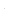 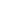 Lentelė nr. 2Lentelės nr.2 duomenimis, neįskaitant Lietuvos valstybės, pagal geografinę padėtį didžiausia užsienio klientų dalis atvyko iš vidurio ir rytų Europos, 2175 klientai, iš jų daugiausiai iš Latvijos – 1005 turistai ( lentelė nr. 3), taip pat labai daug lankytojų į Šiaulių rajono turizmo ir verslo informacijos centrą atvyksta iš Azijos šalių, 2011 klientai, didžiausia dalis iš Japonijos, 493 klientai (lentelė nr. 4).  Lentelė nr.3Lentelė nr.4 Lyginant 2022-2023-2024 metų I- ojo ketvirčio duomenimis ( lentelė nr. 5), turistų skaičius Šiaulių rajono turizmo ir verslo informacijos centre yra labai padidėjęs, tai reiškia, kad Šiaulių rajonas tampa vis populiaresne turistų vieta, o šie skaičiai yra puikus ženklas šalies turizmo sektoriui.Lentelė nr. 5Šiaulių rajono turizmo ir verslo informacijos centro padidėjęs turistų srautas gali būti paaiškintas keliais veiksniais:Reklama ir informavimas: Centro pastangomis efektyviai reklamuoja Šiaulių rajoną ir jo turistinius objektus, taip pat keičia išsamią informaciją apie lankytinas vietas, maršrutus ir paslaugas. Tai apima internetinį turinį, socialinius tinklus, spaudą, renginius ir kitus kanalus.Kultūriniai renginiai ir festivaliai: Įvairūs kultūriniai renginiai, šventės ir festivaliai, vykstantys Šiaulių rajone, pritraukia turistus.Regioninės atrakcijos: Šiaulių rajone yra daugybė gamtos grožio vietų, istorinių paminklų ir unikalių objektų.Aktyvus bendruomenės dalyvavimas: Vietos gyventojų ir verslo bendruomenės aktyvumas organizuojant renginius, kūrybines dirbtuves ir kitas veiklas, prisideda prie turistų srauto augimo.Visi šie veiksniai sudaro palankias sąlygas turizmo sektoriui Šiaulių rajone ir padeda išlaikyti augantį turistų srautą.